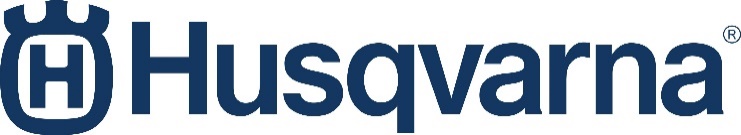 CARACTERISTIQUES TECHNIQUES DE LA GAMME TONDEUSE A BATTERIEModèleLB144iLC137iLC142iLC142iSCaractéristiques techniques 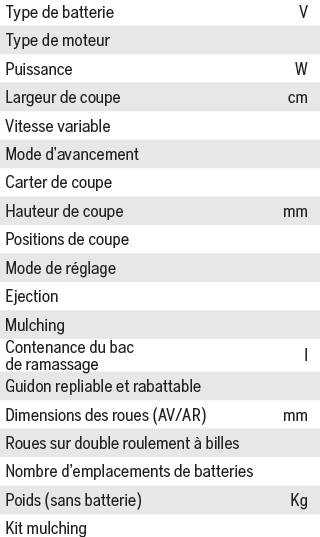 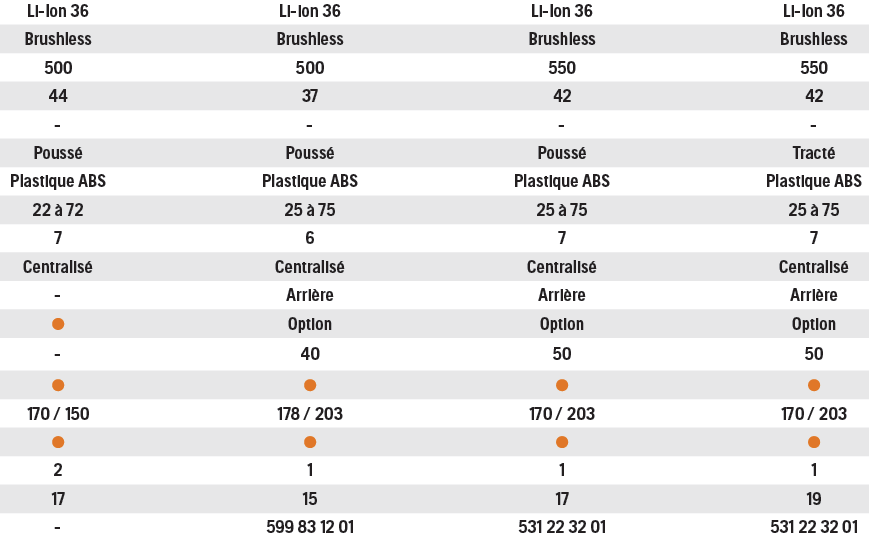 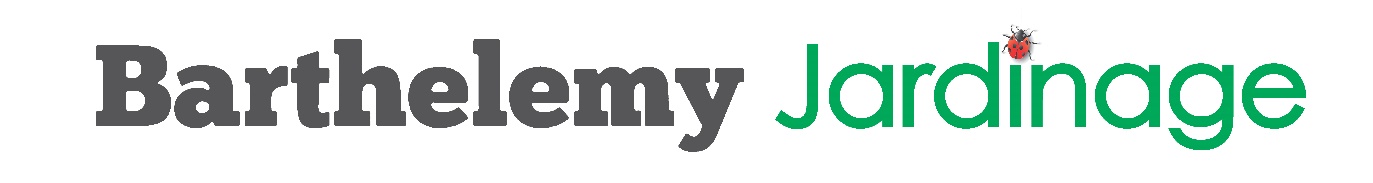 